 Выберите  налоговый режим до конца года!!!!!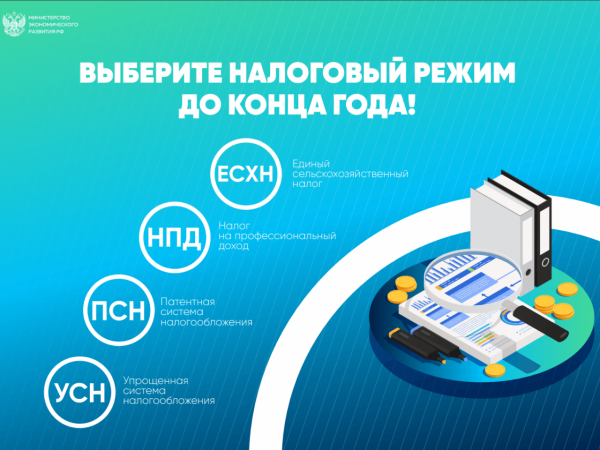 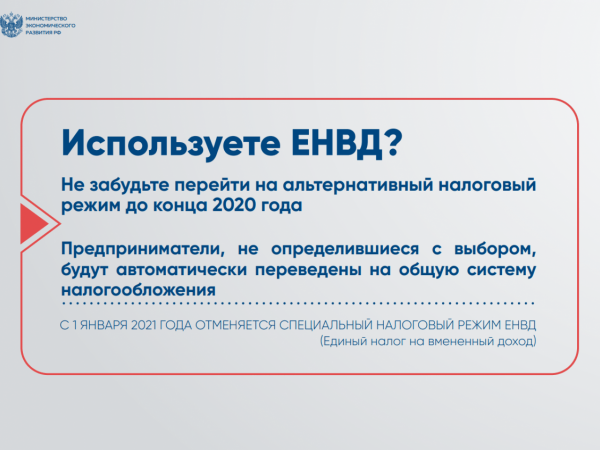 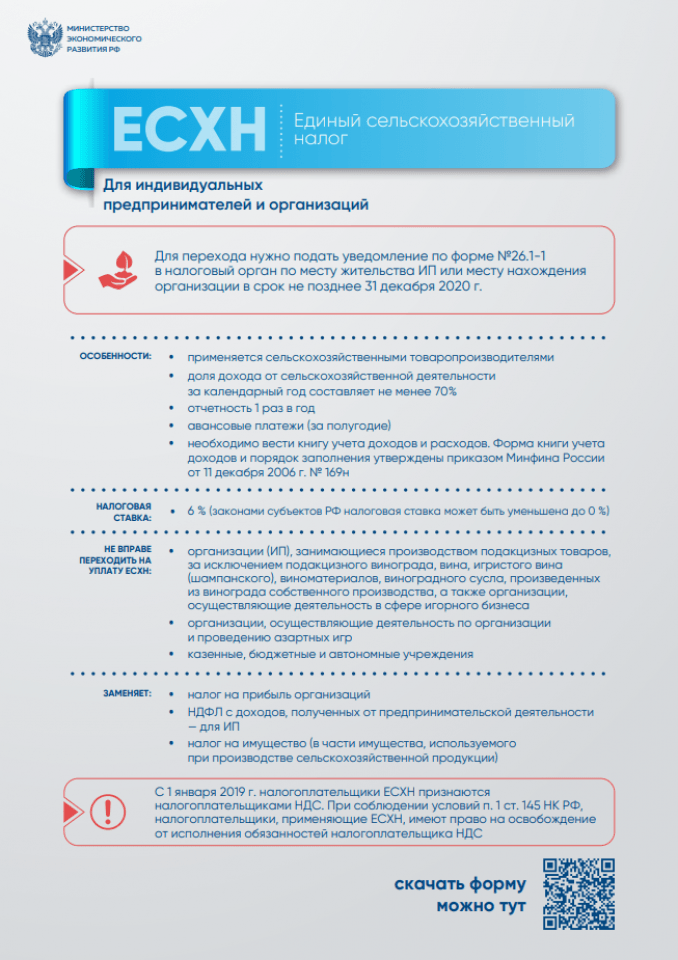 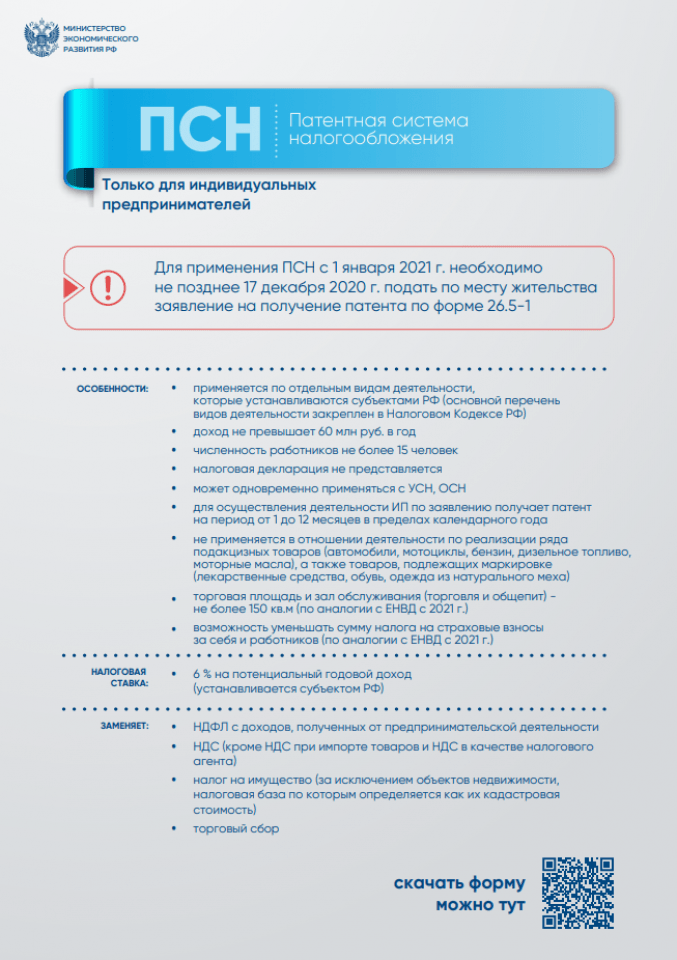 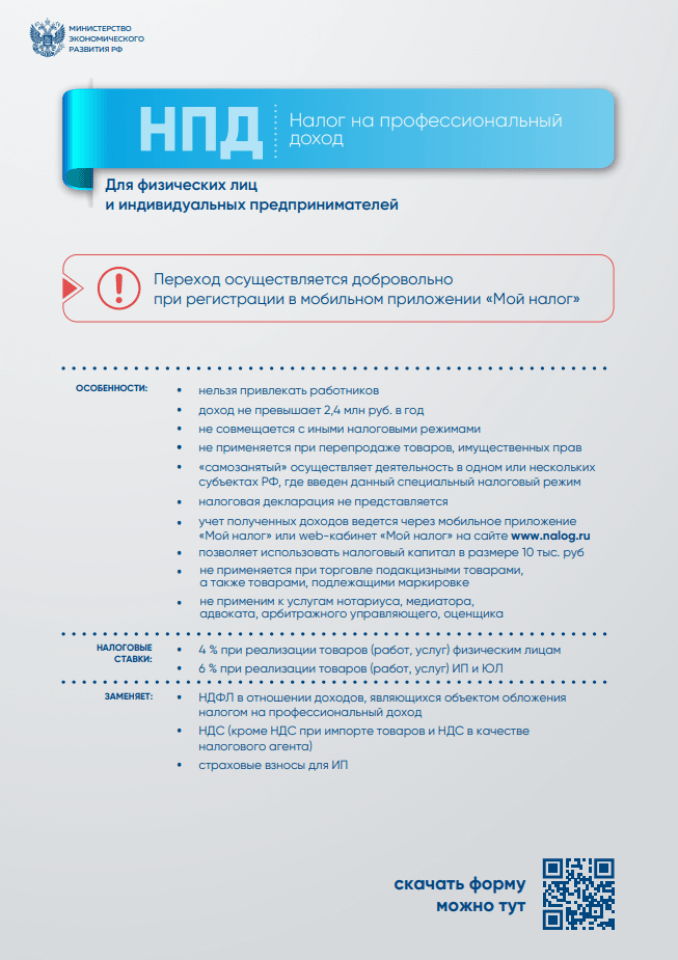 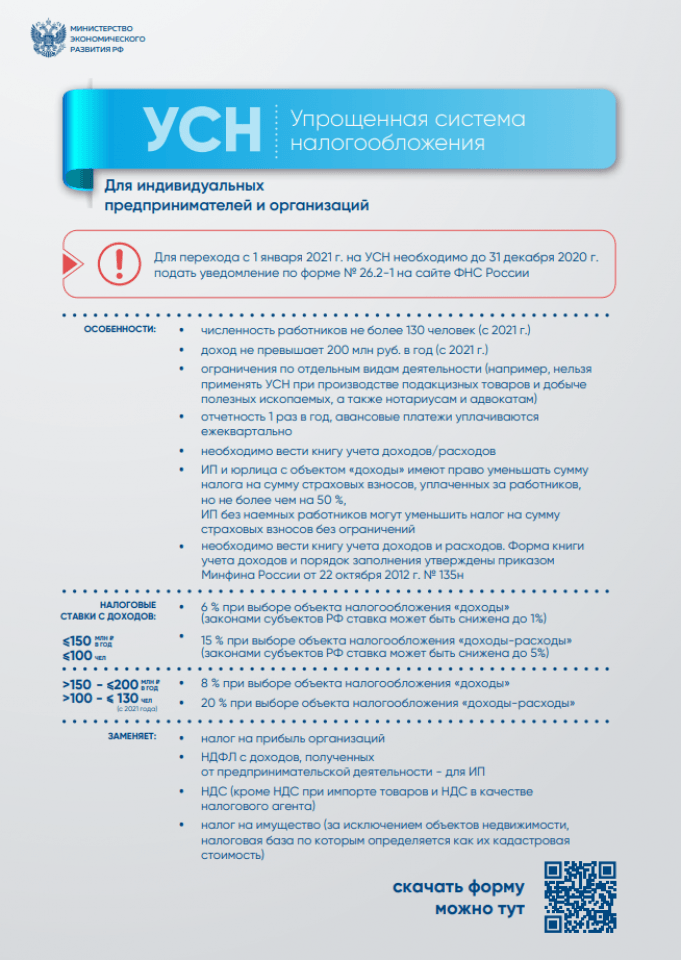 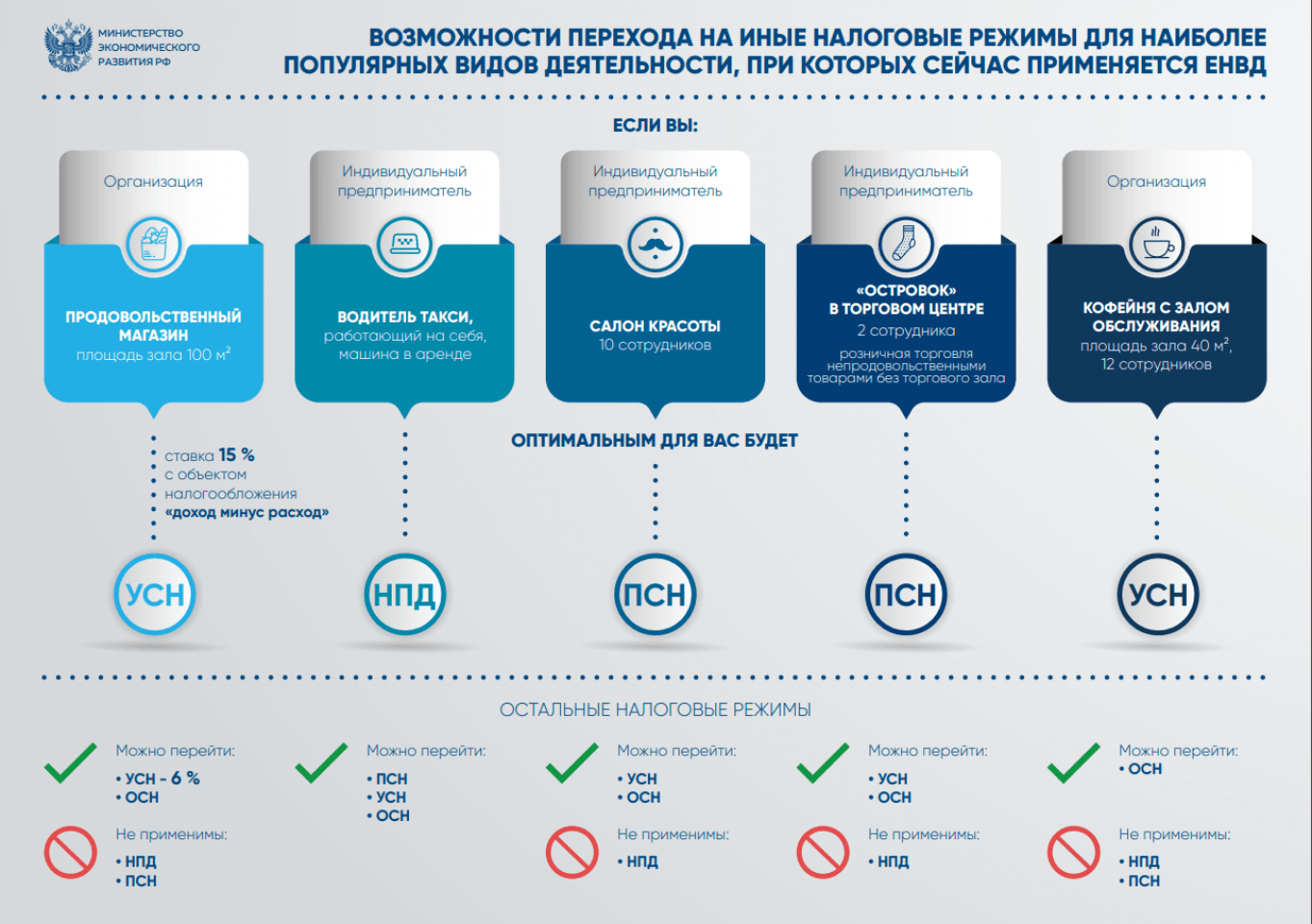 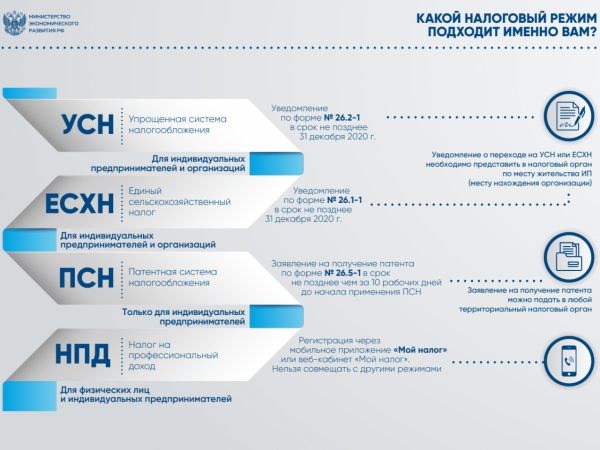 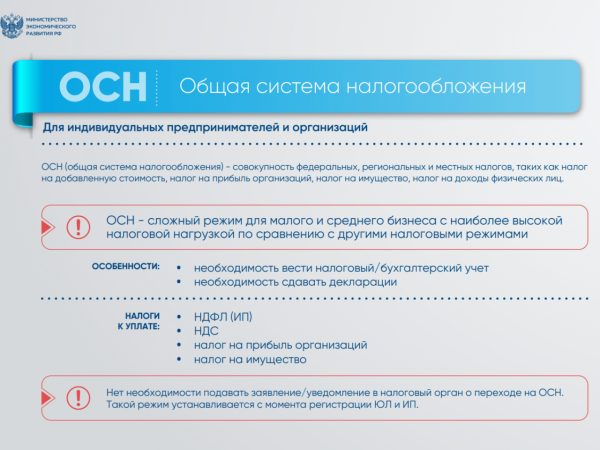 